НАКАЗПО ГАННІВСЬКІЙ ЗАГАЛЬНООСВІТНІЙ ШКОЛІ І-ІІІ СТУПЕНІВПЕТРІВСЬКОЇ РАЙОННОЇ РАДИ КІРОВОГРАДСЬКОЇ ОБЛАСТІвід 16 жовтня  2020 року                                                                                                 № 15-агс. ГаннівкаПро огляд технічного стану будівель і споруд закладів освітиНа виконання наказу завідувача сектору освіти райдержадміністрації від 15 жовтня 2020 року № 162 «Про огляд технічного стану будівель і споруд закладів освіти»НАКАЗУЮ:Завідувачу господарством Ганнівської загальноосвітньої школи І-ІІІ ступенів ХУДИК О.О., завідувачу господарством Володимирівської загальноосвітньої школи І-ІІ ступенів, філії Ганнівської загальноосвітньої школи І-ІІІ ступенів ЦЕНДРІ Е.В., завідувачу Іскрівської загальноосвітньої школи І-ІІІ ступенів, філії Ганнівської загальноосвітньої школи І-ІІІ ступенів ДІГУРКО І.Л. 1) провести огляд технічного стану будівель та споруд закладів освіти з 19 по 23 жовтня 2020 року;          2) за результатами обстеження оформити акти обстеження технічного стану будівель та споруд закладів освіти та надати їх сектору освіти райдержадміністрації до 27 жовтня 2020 року.2. Призначити комісію для огляду технічного стану будівель і споруд закладів освіти:1) по Ганнівській загальноосвітній школі І-ІІІ ступенів у складі:голова комісії - ГРИШАЄВА О.В., заступник директора з навчально-виховної роботи,члени комісії – ОСАДЧЕНКО Н.М., голова профспілкового комітету школи;                        - ЩУРИК О.О., заступник директора з навчально-виховної роботи;                        -  ХУДИК О.О., завідувач господарством,2) по Володимирівській загальноосвітній школі І-ІІ ступенів, філії Ганнівської загальноосвітньої школи І-ІІІ ступенів ускладі:голова комісії – ПОГОРЄЛАТ.М., заступник завідувача з навчально-виховної роботи,члени комісії – ШКУРАТЬКО С.А., педагог-організатор;                        - ЧЕЧА М.О., голова профспілкового комітету школи;3) по Іскрівській загальноосвітній школі І-ІІІ ступенів, філії Ганнівської загальноосвітньої школи І-ІІІ ступенів у складі:     - голова комісії: ЯНИШИН В.М., директор школи;      - члени комісії: БАРАНЬКО Т.В., голова МК профспілки;     - ДІГУРКО І.Л., завідувач господарства.     - БОНДАРЄВА Н.П., заступник завідувача філії3. Контроль за виконанням даного наказу покласти на заступника директора з навчально-виховної роботи Ганнівської загальноосвітньої школи І-ІІІ ступенів ЩУРИК О.О., завідувача Володимирівської загальноосвітньої школи І-ІІ ступенів, філії Ганнівської загальноосвітньої школи І-ІІІ ступенів МІЩЕНКО М.І., на завідувача Іскрівської загальноосвітньої школи І-ІІІ ступенів, філії Ганнівської загальноосвітньої школи І-ІІІ ступенів ЯНИШИНА В.М. Директор школи                                                                                              О.КанівецьЗ наказом ознайомлені:                                                                                            О.ЩурикВ.ЯнишинМ.МіщенкоО.ХудикЕ.ЦендраІ.Дігурко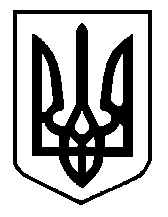 